Cheyney University of PennsylvaniaPolicy Template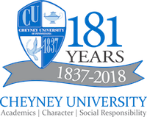 ______________________________________________________________________________ Policy Title: Academic Passport EligibilityPolicy Number: 		                      			Adopted:Effective Date:						Amended:Related Policies: Academic Passport Eligibility		Last Reviewed:Academic PassportAcademic Passport is your guaranteed admission to Cheyney University (CU). The Academic Passport program was created to assist transfer students from Pennsylvania community colleges in transferring undergraduate credits earned at other Pennsylvania State System Universities.EligibilityThe program is designed to assist students who have earned an Associate Degree in Arts (AA), or Science (AS).    Students must have attained a minimum 2.0 cumulative GPA and at least 30 credits of liberal arts/science coursework from one of the institutions listed below.  You may also be a student from a Pennsylvania State System University institution (PASSHE) who have completed at least 12 college-level credits and an earned 2.0 cumulative GPA.   All Pennsylvania State System UniversitiesBucks County Community CollegeButler County Community CollegeCommunity College of Allegheny CountyCommunity College of Beaver CountyCommunity College of PhiladelphiaDelaware County Community CollegeHarrisburg Area Community CollegeLackawanna CollegeLehigh Carbon Community CollegeLuzerne County Community CollegeMontgomery County Community CollegeNorthampton Community CollegePennsylvania Highlands Community CollegeReading Area Community CollegeWestmoreland County Community CollegeAcademic Passport GuidelinesStudents who transfer into the State System of Higher Education with an Associate degree in a parallel academic program or as part of the P2P Statewide agreements will be awarded junior standing at CU.  Students who meet the established criteria will be awarded Academic Passport, which will guarantee admission as well.  However, Academic Passport does not guarantee admission into academic programs that have higher academic admission criteria unless you meet the standards for the program.A Transfer Credit Evaluation will be sent to each applicant within a week from the time an admission offered has been determined.  Revised 7/30